분류 : 변성암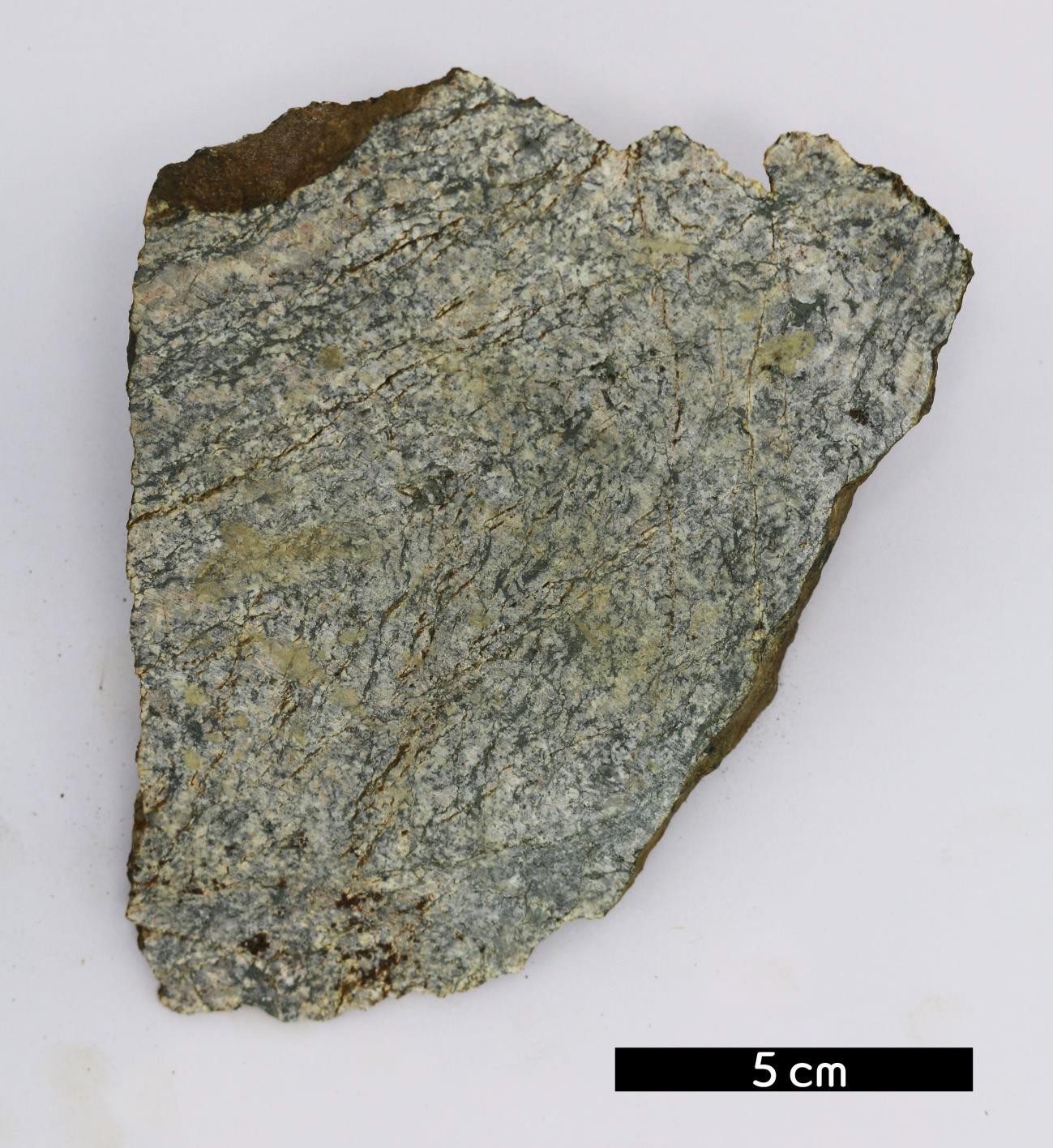 암석이름 : 호상편마암(Banded gneiss)주요광물 : 흑운모, 석영, 사장석보유기관 : 강원대학교 지질학과산지 : 경기도 가평군 북면특징석영과 장석이 주성분인 우백질과 흑운모가 주성분인 우흑질이 띠를 이룬 호상구조가 뚜렷하게 보이는 편마암이다.편마구조를 보인다.부분적으로 석영들이 재결정작용을 받아 크게 관찰된다.흑운모가 특징적으로 나타난다.부분적으로 미그마타이트질 조직이 관찰된다.